点击   酬金信息维护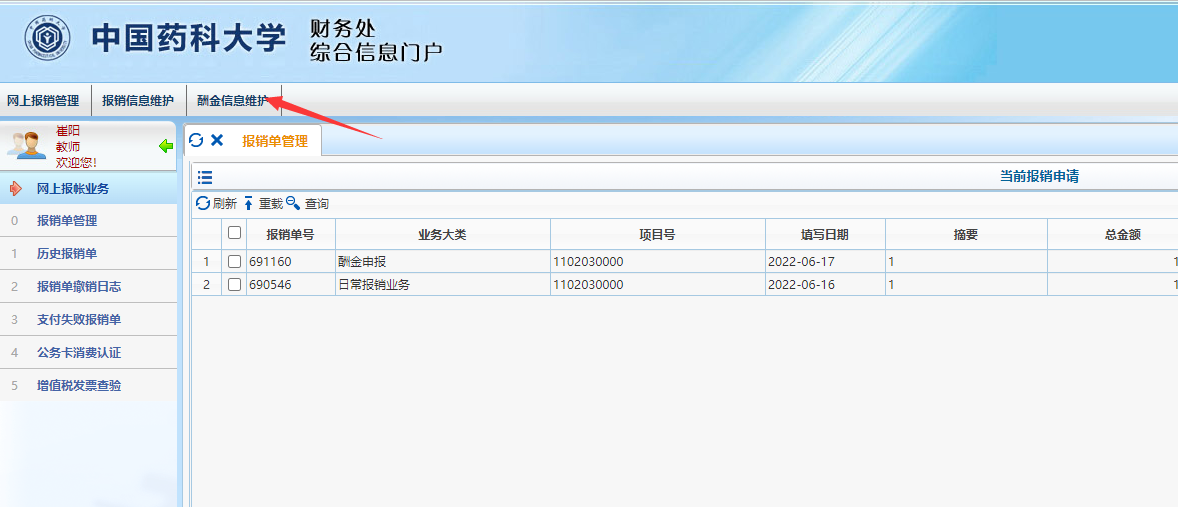 点击  身份证号修改卡号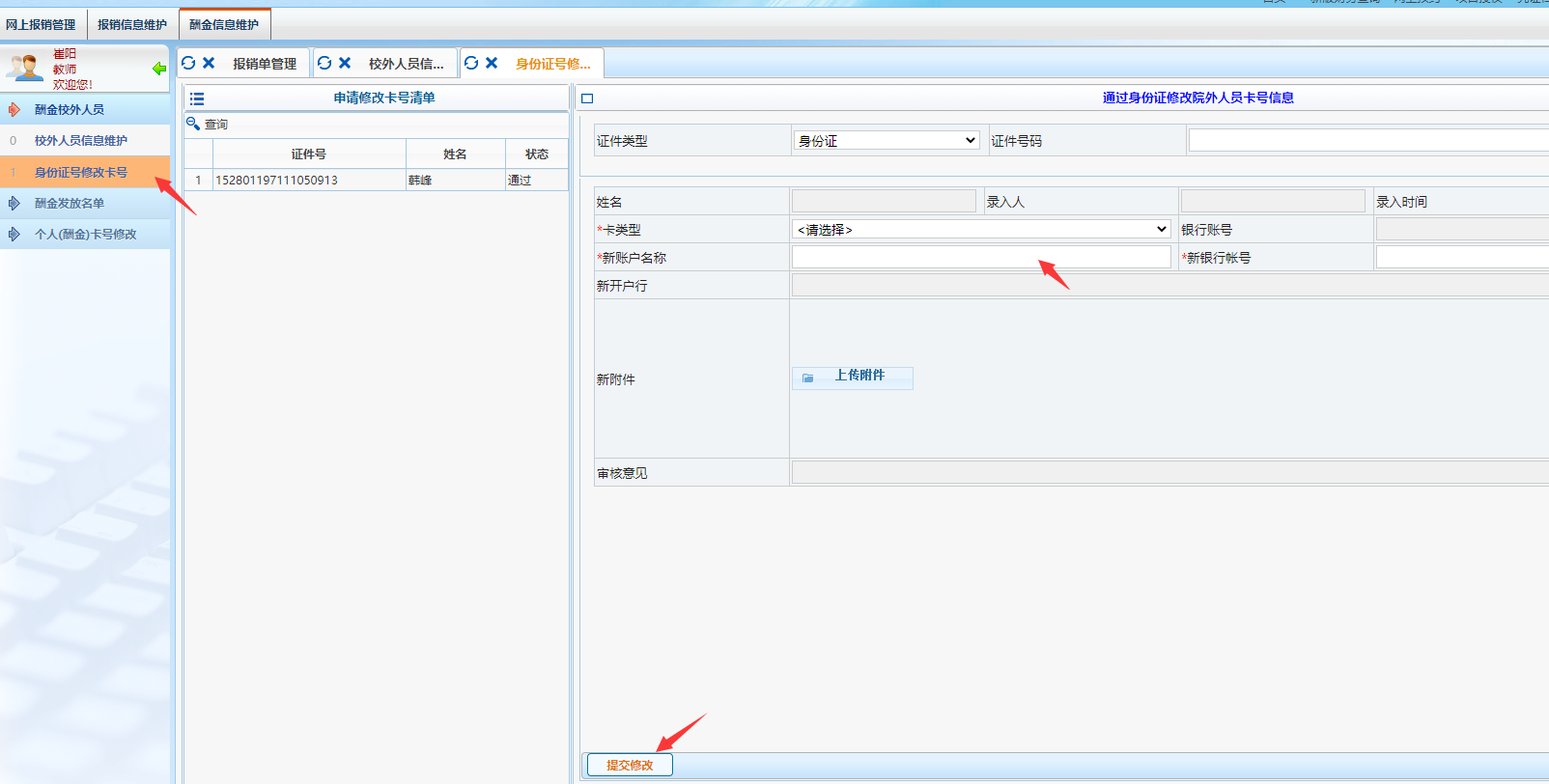 账号名称：持卡人姓名提交修改后生效，姓名无法修改。